                                Maged Nabieh Abd El- Moneim Aly. 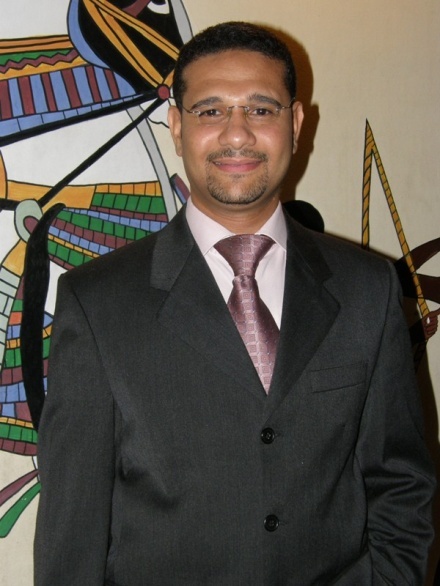                       18, Dr, Ahmed El Rashiedy St ,                                 Al Khalafawi – Al Sahel – Cairo - EgyptEmaiL: info@udlz.de                      Website:www.udlz.deMobile phone: (+201224115591)Tel: (+202) 24323113.Birth Date 		: 7/ 6 / 1978. Birth Place 		: Cairo. Social Status 	            : Married.Nationality 		: Egyptian. Military Service         : Exempted.	Qualification  School 		:          (G.S.C) Graduated from a language School,                                                       - 1st foreign language English. University Education : Graduated from "Tour Guiding Department." of the Faculty, of Arts, Ain Shams University, Cairo, Egypt. 1999 – 2000. Language skills :German: Excellent (Written &Spoken).English: Excellent (Written & Spoken).Arabic: Mother tongue with a good ability for Creative      Writing and Original Thinking and expression.Computer skills :Microsoft basic applications: Windows ,Word, Excel, Power Point & Internet.Typing speed: Very Good (English and Arabic).Special Courses :-Finished the German Language Levels at 'Goethe Language institute’ Cairo. (21 levels).-Finished a specialized course in translation (English-Arabic/Arabic-English) from Ain shams university-Cairo-Egypt.-Forgery and Falsification training course at Ministry of Interior Affairs – Egypt.6) Personal Qualifications:-Hard Worker with an ability to work under pressure to meet deadlines.-Good negotiation and Presentation Skills.-Ability to work independently to perform delegated tasks with minimum Supervision.7) Membership In Organizations and Professional AssociationsMember of "The Egyptian Translators and Linguists Association (ETLA) Registered Association, " Membership No. # 220.Working Currently as "a Free lancer Legal Translator/Interpreter"(German-Arabic /Arabic-German language) (Sept 2008 - Till date).Job description:A- Translating, Proofreading for different kinds of Legal documents such as Contracts, Legal judgments, Power of attorneys, Criminal records, Licenses, Legal reports and Correspondence.B-All types of Certificates (i.e. Birth certificates, Marriage certificates, Taxation and customs. C-Interpreting, Attending Conferences and Meeting, Interpreting over the phone etc.--------------------------------------------------------------------  2)Worked for “Egypt yellow pages Ltd.-publication,” As Translator and Copywriter, Proofreader at the publishing Dept. (Jan/2004 Till May/2008).Job description:A)-Handling translations from English to Arabic and vice versa for Ads of the famous business directory and all the related, including different kinds of company documents.B)- Handling the directory Ads: as well as online Ads for the web site with Arabic copy, the process which involves as well proofreading, checking, literally and linguistically.C)-Creating Slogans, Branding unites, Signature lines if needed for a wide range of Products, which involves Concept Translation if originated from English as well as Arabic Original Creative Thinking.D)-Translating and preparing Press Releases and Write-ups and Periodical Articles.3) Worked for “TNT World Wide Office At the Visa Section U.S Embassy Cairo”. (Nov 2000 - Nov 2003)Job description:A) Dealing with Customers Providing Them with necessary Information concerning different kinds of Visas & Delivery tariffs.B) Dealing with Embassy's employees & Consuls providing them with Aid & Assistance related to Delivery and courier Services.C) Translating different kinds of Documents including Correspondence between the Us Embassy Cairo and the company TNT world wide. P.S;Documents Furnished upon request.8) Previous Experience :   